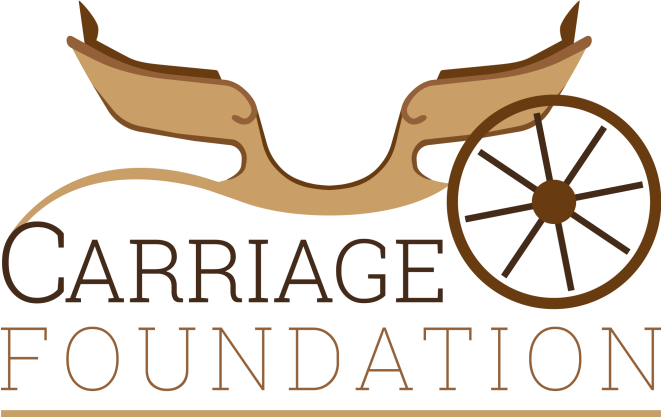 Patron: HRH Prince Michael of KentStudy Day Booking FormMuseum of the Horse, Tuxford22nd and 23rd October 2016   Name:  Address:    Please or send payment via the following methods: Cheque payable to The Carriage Foundation Paypal to: thecarriagefoundation@yahoo.co.ukBank Transfer to: Account number 53562534, Sort Code 60-14-15Saturday 22nd October fee: £35.00 adults £25.00 childSunday 23rd October fee: £35.00 adults £25.00 childBoth days fee: £60.00 adult £40.00 childADULTCHILD